ΠΑΡΑΡΤΗΜΑ                               	Ελληνικής Μαθηματικής Εταιρίας  Καστοριάς                                                                                                                                                                                                          ΟΙ ΔΙΑΚΡΙΘΕΝΤΕΣ  ΜΑΘΗΤΕΣ ΤΗΣ Α΄ΓΥΜΝΑΣΙΟΥ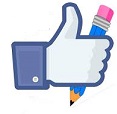 ΣΤΟΝ ΤΟΠΙΚΟ ΔΙΑΓΩΝΙΣΜΟ  ΜΑΘΗΜΑΤΙΚΩΝ      ΠΟΥ ΘΑ ΣΥΜΜΕΤΕΧΟΥΝ ΣΤΗΝ ΔΕΥΤΕΡΗ ΦΑΣΗ ΤΟΝ ΜΑΪΟ1ο ΓΥΜΝΑΣΙΟ  ΚΑΣΤΟΡΙΑΣΑποστολίδης  ΠασχάληςΒλαχάβας  ΣωτήριοςΕυαγγέλου  ΝικόλαςΚολιάδη  ΒασιλικήΚουμπάνης  Γιάννος ΛυμπέρηςΠαπουτσίδου  ΒασιλικήΤσόπρα Σωτηρία2ο ΓΥΜΝΑΣΙΟ ΚΑΣΤΟΡΙΑΣΕυθυμίου  ΓιάννηςΖήκου  ΜαρίληΜαζγαλτζίδης  ΣτάθηςΠαπαδοπούλου  ΑφροδίτηΤσακλίδης  Βαγγέλης3ο ΓΥΜΝΑΣΙΟΒασιλειάδης  Δημήτρης Διαμαντοπούλου  ΦιλαρέτηΚαλαπούτης  ΒασίληςΚαταραχιά  ΕλεονόραΚέδρος  ΔημήτρηςΜητρούδη  ΑθανασίαΜονοβασίλης  ΝίκοςΜόσχος  ΑργύρηςΤσοτσούλας  ΝίκοςΧατζής  Μάριος4ο ΓΥΜΝΑΣΙΟΔόλλα  ΚαλλιόπηΜΟΥΣΙΚΟ ΓΥΜΝΑΣΙΟ Τσιριοπούλου ΒασιλικήΚαλαποθαράκου  ΒασιλικήΓΥΜΝΑΣΙΟ  ΜΕΣΟΠΟΤΑΜΙΑΣΑθανασίου   ΓιώργοςΠαναγιωτίδης  ΓιώργοςΓΥΜΝΑΣΙΟ  ΟΙΝΟΗΣΑποστολίδου  ΒασιλικήΓΥΜΝΑΣΙΟ  ΜΑΥΡΟΧΩΡΙΟΥΚακλαμάνη ΓεωργίαΚαραϊσκος  ΘοδωρήςΚατσανέβα ΚατερίναΧριστοπούλου ΧριστίναΓΥΜΝΑΣΙΟ  ΜΑΝΙΑΚΩΝΓεωργοπούλου ΧρυσαυγήΔημητρίου ΠαρασκευήΛάππας ΧρήστοςΡέββας ΠαναγιώτηςΣτεργίου Στέργιος1ο  ΓΥΜΝΑΣΙΟ  ΑΡΓΟΥΣΖήδρου Παρασκευή-ΟυρανίαΛιβανίδης ΣτέργιοςΠαρασκευοπούλου Πηνελόπη2ο  ΓΥΜΝΑΣΙΟ  ΑΡΓΟΥΣΒασιλείου ΧρήστοςΚαπετανόπουλος ΧρήστοςΜπίζιος Μιχάλης